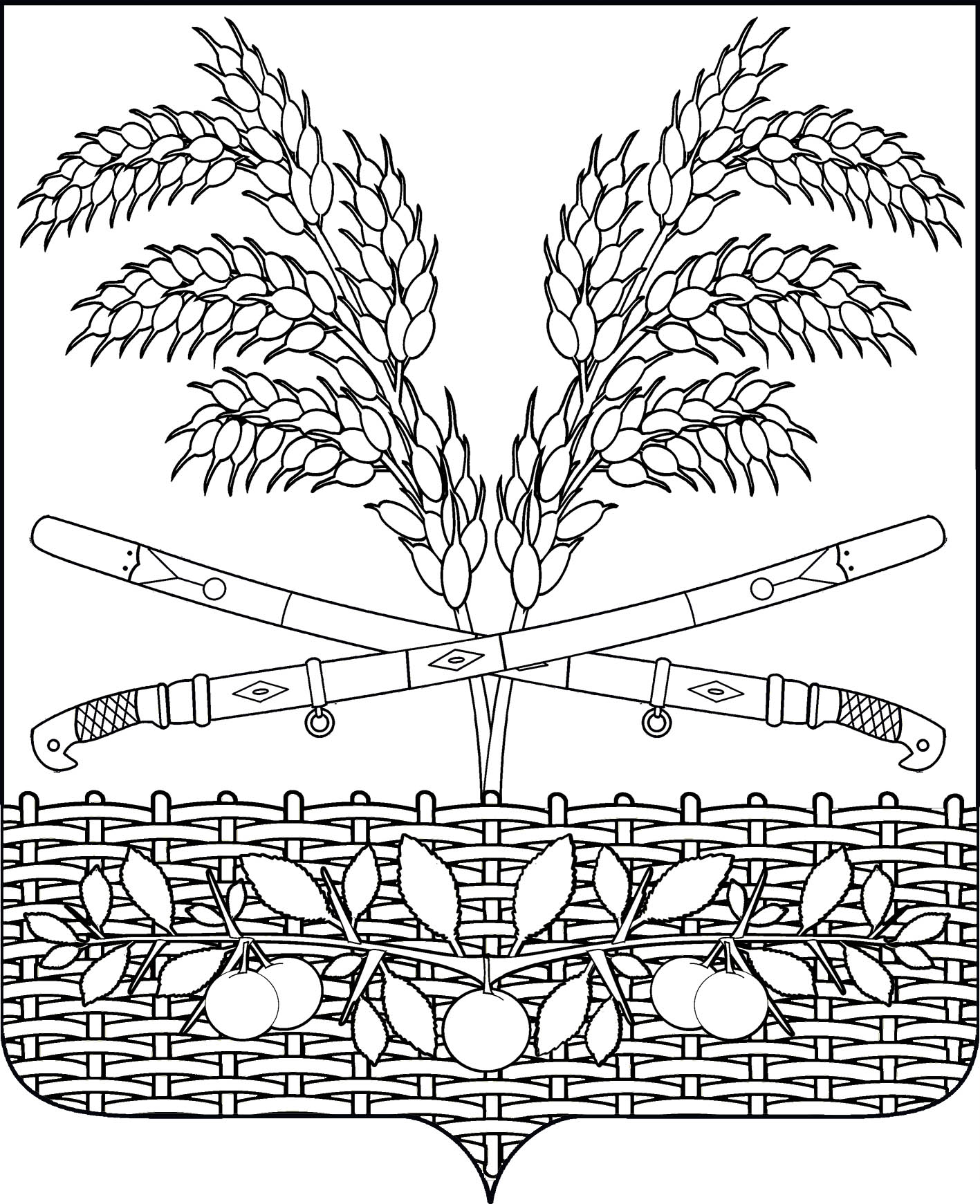 АДМИНИСТРАЦИЯ ПЕТРОВСКОГО СЕЛЬСКОГО ПОСЕЛЕНИЯСЛАВЯНСКОГО РАЙОНАПОСТАНОВЛЕНИЕ                 от_01.07.2016   ________                                                                №____377_________станица ПетровскаяОб утверждении административного регламентапредоставления муниципальной услуги«Выдача разрешения (ордера) на проведение земляных работ на территории общего пользования»В целях реализации Федерального закона от 27 июля 2010 года № 210-ФЗ «Об организации предоставления государственных и муниципальных услуг», руководствуясь Уставом Петровского сельского поселения Славянского района, п о с т а н о в л я ю:1. Утвердить Административный регламент предоставления муниципальной услуги «Выдача разрешения (ордера) на проведение земляных работ на территории общего пользования» согласно приложению к настоящему постановлению.2. Постановление администрации Петровского сельского поселения Славянского района от 15 декабря 2014  года № 1053 «Об утверждении административного регламента предоставления муниципальной услуги «Выдача разрешения (ордера) на проведение земляных работ на территории общего пользования» считать утратившим силу.3.Общему отделу (Казакова) обнародовать настоящее постановление в установленном порядке и разместить на официальном сайте администрации Петровского сельского поселения Славянского района в информационно-телекоммуникационной сети «Интернет».4. Контроль за выполнением настоящего постановления оставляю за собой.5. Постановление вступает в силу на следующий день после его официального обнародования.Глава Петровского сельского поселения                                                                      Славянского района                                                          	      В.И. МихайленкоПРИЛОЖЕНИЕУТВЕРЖДЕНпостановлением администрацииПетровского сельского поселения Славянского районаот ____________ № ____________АДМИНИСТРАТИВНЫЙ РЕГЛАМЕНТпредоставления муниципальной услуги «Выдача разрешения (ордера) на проведение земляных работ на территории общего пользования»I. Общие положения1.1. Административный регламент предоставления муниципальной услуги «Выдача разрешения (ордера) на проведение земляных работ на территории общего пользования» (далее - Административный регламент) разработан в целях повышения качества исполнения и доступности результатов предоставления муниципальной услуги, создания комфортных условий для получателей муниципальной услуги «Выдача разрешения (ордера) на проведение земляных работ на территории общего пользования» (далее - Муниципальная услуга) и определяет сроки и последовательность действий (административных процедур) при предоставлении Муниципальной услуги.1.2. Описание заявителей, имеющих право на получение Муниципальной услуги.Получателями Муниципальной услуги (далее – заявителями) являются юридические и физические лица, а также их представители, наделенные соответствующими полномочиями.1.3.Информация о местах нахождения, электронных адресах, телефонах и графике работы администрации Петровского сельского поселения Славянского района и органов, участвующих в предоставлении Муниципальной услуги:Так же в предоставлении Муниципальной услуги могут участвовать Многофункциональные центры предоставления государственных и муниципальных услуг Краснодарского края согласно Приложению № 9 к Административному регламенту предоставления Муниципальной услуги.1.4. Порядок получения информации заявителями по вопросам предоставления Муниципальной услуги, услуг, необходимых и обязательных для предоставления Муниципальных услуг, сведений о ходе предоставления указанных услуг, в том числе с использованием федеральной государственной информационной системы «Единый портал государственных и муниципальных услуг (функций)» осуществляется посредством сети Интернет, набрав адрес официального сайта федеральной государственной информационной системы «Единый портал государственных и муниципальных услуг (функций)» www. gosuslugi.ru.Информирование о предоставлении Муниципальной услуги осуществляется:- в МАУ «МФЦ Славянского района»;- непосредственно в Администрации;- с использованием федеральной государственной информационной системы "Единый портал государственных и муниципальных услуг (функций)". Осуществляется посредством сети Интернет. Набрав адрес официального сайта федеральной государственной информационной системы "Единый портал государственных и муниципальных услуг (функций)" www.gosuslugi.ru или на портале государственных и муниципальных услуг Краснодарского края pgu.krasnodar.ru, заявители могут получить полную информацию по вопросам предоставления муниципальной услуги, услуг, необходимых и обязательных для предоставления муниципальных услуг, сведений о ходе предоставления указанных услуг;- посредством размещения в информационно-телекоммуникационных сетях общего пользования (в том числе в сети Интернет), публикации в средствах массовой информации, издания информационных материалов (брошюр, буклетов и т.д.).- посредством Единого бесплатного многоканального номера 8-800-1000-900 (понедельник-пятница с 9-00 до 18-00).Информация, предоставляемая гражданам о Муниципальной услуге, является открытой и общедоступной.Основными требованиями к информированию граждан являются:- достоверность предоставляемой информации;- четкость в изложении информации;- полнота информации;- наглядность форм предоставляемой информации;- удобство и доступность получения информации;- оперативность предоставления информации.Информирование граждан организуется следующим образом:- индивидуальное информирование;- публичное информирование.Информирование проводится в форме:- устного информирования;- письменного информирования.Индивидуальное устное информирование граждан осуществляется сотрудниками МАУ «МФЦ Славянского района» и сотрудниками Администрации, ответственными за предоставление Муниципальной услуги (далее – специалист Администрации) при обращении граждан за информацией:- при личном обращении;- по телефону.Сотрудник, осуществляющий индивидуальное устное информирование, должен принять все необходимые меры для дачи полного ответа на поставленные вопросы, а в случае необходимости с привлечением других специалистов. Время ожидания граждан при индивидуальном устном информировании не может превышать 15 минут. Индивидуальное устное информирование каждого гражданина сотрудник осуществляет не более 15 минут.В случае если для подготовки ответа требуется продолжительное время, сотрудник, осуществляющий устное информирование, может предложить гражданину обратиться за необходимой информацией в письменном виде, че-рез Интернет, либо назначить другое удобное для гражданина время для устного информирования.Звонки от граждан по вопросу информирования о порядке предоставления Муниципальной услуги принимаются в соответствии с графиком работы МАУ «МФЦ Славянского района», а также непосредственно в Администрации. Разговор не должен продолжаться более 15 минут.Обязанности должностных лиц при ответе на телефонные звонки, устные и письменные обращения граждан или организаций.Сотрудник, осуществляющий прием и консультирование (по телефону или лично), должен корректно и внимательно относиться к гражданам, не унижая их чести и достоинства. При информировании о порядке предоставления Муниципальной услуги по телефону, сотрудник МАУ «МФЦ Славянского района», а также специалист Администрации, сняв трубку, должен представиться: назвать фамилию, имя, отчество, должность, название учреждения или наименование органа.В конце информирования сотрудник, осуществляющий прием и консультирование, должен кратко подвести итог разговора и перечислить действия, которые надо предпринимать (кто именно, когда и что должен сделать).Индивидуальное письменное информирование при обращении граждан в МАУ «МФЦ Славянского района», а также непосредственно в Администрацию осуществляется путем почтовых отправлений.Ответ направляется в письменном виде или по электронной почте (в зависимости от способа доставки ответа, указанного в письменном обращении, или способа обращения заинтересованного лица за информацией).Публичное устное информирование осуществляется с привлечением средств массовой информации, радио (далее СМИ).Публичное письменное информирование осуществляется путем публикации информационных материалов в СМИ, размещении на официальном Интернет-сайте Администрации.1.5. Порядок, форма и место размещения указанной в п.п. 1.3, 1.4 информации, в том числе на стендах в местах предоставления Муниципальной услуги, услуг, необходимых и обязательных для предоставления Муниципальной услуги, а так же в информационно-телекоммуникационной сети Интернет на официальном сайте Администрации, а также федеральной государственной информационной системе «Единый портал государственных и муниципальных услуг (функций)».На информационных стендах в помещении, предназначенном для приема документов для предоставления Муниципальной услуги, и Интернет-сайте Администрации, размещается следующая информация:- выдержки из законодательных и иных нормативных правовых актов, содержащих нормы, регулирующие деятельность по оказанию Муниципальной услуги;- текст Административного регламента с приложениями (полная версия на Интернет-сайте и извлечения на информационных стендах);- блок-схема и краткое описание порядка предоставления услуги;- перечни документов, необходимых для предоставления Муниципальной услуги, и требования, предъявляемые к этим документам;- образцы оформления документов, необходимых для предоставления Муниципальной услуги;- месторасположение, график (режим) работы, номера телефонов, адреса Интернет-сайтов и электронной почты органов, в которых заявители могут получить документы, необходимые для Муниципальной услуги;- основания отказа в предоставлении Муниципальной услуги;- схемы размещения кабинетов должностных лиц, в которых предоставляется Муниципальная услуга.II. Стандарт предоставления муниципальной услуги2.1. Наименование Муниципальной услуги – «Выдача разрешения (ордера) на проведение земляных работ на территории общего пользования».2.2. Наименование органов, непосредственно предоставляющих Муниципальную услугу.Наименование органов, непосредственно предоставляющих Муниципальную услугу.Муниципальная услуга предоставляется Администрацией.В предоставлении Муниципальной услуги участвуют:- МАУ «МФЦ Славянского района»;- Управление архитектуры;- ИФНС.2.3. Результат предоставления Муниципальной услуги.Конечным результатом предоставления Муниципальной услуги может являться:- разрешение (ордер) на проведение земляных работ на территории общего пользования;- отказ в предоставлении Муниципальной услуги.Процедура предоставления услуги завершается путем получения заявителем:- разрешения (ордера) на проведение земляных работ на территории общего пользования;- уведомления об отказе в предоставлении Муниципальной услуги.2.4. Срок предоставления Муниципальной услуги.Срок предоставления Муниципальной услуги – 10дней с момента подачи заявления.2.5. Перечень нормативных правовых актов, непосредственно регулирующих предоставление Муниципальной услуги.Предоставление Муниципальной услуги осуществляется в соответствии с:- Федеральным законом от 06 октября 2003 года № 131-ФЗ «Об общих принципах организации местного самоуправления в Российской Федерации»;- Федеральным законом от 27 июля 2010 года № 210-ФЗ «Об организации предоставления государственных и муниципальных услуг»;- Градостроительным кодексом Российской Федерации от 29 декабря 2004 года № 190-ФЗ;- Правилами благоустройства территории муниципального образования;- Строительными нормами и правилами «Градостроительство. Планировка и застройка городских и сельских поселений» СНиП 2.07.01-89;- Федеральным законом от 06 апреля 2011 года № 63-ФЗ «Об электронной подписи»;- Постановлением Правительства РФ от 25 июня 2012 года № 634 «О видах электронной подписи, использование которых допускается при обращении за получением государственных и муниципальных услуг» (вместе с «Правилами определения видов электронной подписи, использование которых допускается при обращении за получением государственных и муниципальных услуг»);- Постановлением Правительства РФ от 25 августа 2012 года № 852           «Об утверждении Правил использования усиленной квалифицированной электронной подписи при обращении за получением государственных и муниципальных услуг и о внесении изменения в Правила разработки и утверждения административных регламентов предоставления государственных услуг»;- Законом Краснодарского края от 02 марта 2012 года № 2446-КЗ «Об отдельных вопросах организации предоставления государственных и муниципальных услуг на территории Краснодарского края»;- Уставом муниципального образования;- Настоящим Административным регламентом.2.6. Исчерпывающий перечень документов, необходимых для получения Муниципальной услуги:Заявитель в праве по собственной инициативе представить документы, предоставляемые в рамках межведомственного взаимодействия.Орган, предоставляющий Муниципальную услугу, не вправе требовать от заявителя:1) предоставления документов и информации или осуществления действий, предоставление или осуществление которых не предусмотрено нормативными правовыми актами, регулирующими отношения, возникающие в связи с предоставлением Муниципальной услуги;2) предоставления документов и информации, которые находятся в распоряжении органов, предоставляющих Муниципальные услуги, иных государственных органов, органов местного самоуправления, организаций, в соответствии с нормативными правовыми актами Российской Федерации, нормативными правовыми актами субъектов Российской Федерации, муниципальными правовыми актами.Копии документов, указанных в пункте 2.6 настоящего регламента, представляются вместе с подлинниками, которые после сверки возвращаются заявителю.Заявление и прилагаемые к нему документы, обязанность по предоставлению которых возложена на заявителя, могут быть поданы заявителем непосредственно лично в Администрацию или через МАУ «МФЦ Славянского района».С использованием федеральной государственной информационной системы «Единый портал государственных и муниципальных услуг (функций)» или регионального портала государственных и муниципальных услуг (функций) Краснодарского края представляются заявление и документы, необходимые для предоставления услуги, в форме электронных документов.2.7. Исчерпывающий перечень оснований для отказа в приеме документов, необходимых для предоставления Муниципальной услуги.В приеме документов может быть отказано на следующих основаниях:- отсутствие одного из документов, указанных в пункте 2.6 настоящего регламента, кроме тех документов, которые могут быть изготовлены органами и организациями, участвующими в процессе оказания Муниципальных услуг;- несоответствие хотя бы одного из документов, указанных в пункте 2.6 настоящего регламента, по форме или содержанию требованиям действующего законодательства, а также содержание в документе неоговоренных приписок и исправлений, кроме случаев, когда допущенные нарушения могут быть устранены органами и организациями, участвующими в процессе оказания муниципальных услуг;- обращение ненадлежащего лица;- представителем не представлена оформленная в установленном порядке доверенность на осуществление действий;- представление заявителем подложных документов или сообщение заведомо ложных сведений;- вступившее в законную силу определение или решение суда, препятствующее оказанию Муниципальной услуги на момент принятия решения о ее предоставлении.2.7.1. Основания для отказа в приеме к рассмотрению заявления о предоставлении Муниципальной услуги, поданного в электронном виде с использованием Единого портала государственных и муниципальных услуг (функций) или Регионального портала государственных и муниципальных услуг (функций):- несоблюдение в соответствии со статьей 11 Федерального закона «Об электронной подписи» установленных условий признания действительности усиленной квалифицированной электронной подписи, которой подписаны заявления и документы.2.8. Исчерпывающий перечень оснований для приостановления в предоставлении Муниципальной услуги.Предоставление Муниципальной услуги может быть приостановлено на следующих основаниях:- при поступлении от заявителя письменного заявления о  приостановлении предоставления Муниципальной услуги.2.9.В предоставлении Муниципальной услуги может быть отказано на следующих основаниях:- отсутствие одного из документов, указанных в подразделе 2.6. Административного регламента;- несоответствие хотя бы одного из документов по форме или содержанию требованиям действующего законодательства, а также содержание в документе неоговоренных приписок и исправлений;- документы имеют серьезные повреждения, наличие которых не позволяет однозначно истолковать их содержание;- неточности в Схеме места проведения земляных работ;- содержащиеся в представленных документах сведения являются неполными или недостоверными.2.10. Перечень услуг, которые являются необходимыми и обязательными для предоставления Муниципальной услуги.Услуги, необходимые и обязательные для предоставления Муниципальной услуги, отсутствуют.2.11. Порядок, размер и основания взимания государственной пошлины или иной платы, взимаемой за предоставление (при предоставлении) Муниципальной услуги.Муниципальная услуга предоставляется бесплатно.2.12. Максимальный срок ожидания в очереди при подаче запроса о предоставлении Муниципальной услуги, услуги организации, участвующей в предоставлении Муниципальной услуги, и при получении результата предоставления таких услуг.Максимальное время ожидания в очереди при подаче документов для предоставления Муниципальной услуги не должно превышать 15 минут.Максимальное время ожидания в очереди для получения результата предоставления Муниципальной услуги не должно превышать 15 минут.2.13. Порядок регистрации заявлений.Заявление заявителя о предоставлении Муниципальной услуги регистрируется в Администрации в день его поступления в Администрацию. Общий максимальный срок приема документов не может превышать 15 минут при приеме документов.При поступлении (подачи) заявления в МАУ «МФЦ Славянского района», специалист МАУ «МФЦ Славянского района» регистрирует его в электронной базе данных и передает в общий отдел Администрации по реестру пакет документов на следующий день после подачи запроса (заявления). Передача реестров и пакетов документов производится 1 (один) раз в день. При поступлении (подачи) заявления в общий отдел Администрации, специалист общего отдела Администрации регистрирует его в журнале регистрации. В случае подачи заявления посредством использования Единого портала государственных и муниципальных услуг или Портала государственных и муниципальных услуг Краснодарского края, поступившие документы распечатываются и регистрируются в день поступления обращения заявителя в порядке, установленном правилами делопроизводства Администрации.2.14. Требования к помещениям, в которых предоставляется Муниципальная услуга, услуга, предоставляемая организацией, участвующей в предоставлении Муниципальной услуги, к месту ожидания и приема заявителей, размещению и оформлению визуальной, текстовой и мультимедийной информации о порядке предоставления таких услуг, в том числе к обеспечению доступности для инвалидов указанных объектов в соответствии с законодательством Российской Федерации о социальной защите инвалидов.2.14.1. Приём граждан для предоставления услуги осуществляется в специально выделенном для этих целей помещении. Помещения, в которых предоставляется Муниципальная услуга, должны соответствовать санитарно-гигиеническим правилам и нормативам, правилам пожарной безопасности, безопасности труда. Помещения оборудуются системами кондиционирования (охлаждения и нагревания) и вентилирования воздуха, средствами оповещения о возникновении чрезвычайной ситуации. На видном месте размещаются схемы размещения средств пожаротушения и путей эвакуации людей. Предусматривается оборудование доступного места общественного пользования (туалет).2.14.2. Места ожидания должны соответствовать комфортным условиям для заявителей и оптимальным условиям работы специалистов, предоставляющих Муниципальную услугу.Для ожидания заявителями приема, заполнения необходимых для получения Муниципальной услуги документов в Администрации, либо в МАУ «МФЦ Славянского района» отводятся места, оборудованные стульями, столами (стойками) для возможности оформления документов, обеспечиваются ручками, бланками документов. Количество мест ожидания определяется исходя из фактической нагрузки и возможности их размещения в помещении.2.14.3. Рабочее место специалиста оборудуется компьютером и оргтехникой, позволяющими организовать предоставление услуги в полном объеме.2.14.4. Помещение оборудуется входом для свободного доступа граждан в помещение. Вход в помещение оборудуется информационной вывеской, содержащей информацию об Администрации: наименование и режим работы.2.14.5. Визуальная, текстовая и мультимедийная информация о порядке предоставления Муниципальной услуги размещается на информационном стенде в помещении МАУ «МФЦ Славянского района» и Администрации для ожидания и приема заявителей, а также на Едином портале государственных и муниципальных услуг (функций): www.gosuslugi.ru или на портале государственных и муниципальных услуг Краснодарского края (http://pgu.krasnodar.ru). Информационные стенды размещаются на видном, доступном месте.Оформление информационных листов осуществляется удобным для чтения шрифтом – TimesNewRoman, формат листа А4; текст – прописные буквы, размером шрифта № 14 – обычный, наименование – заглавные буквы, размером шрифта № 14 – жирный, поля – 1 см, вкруговую. Тексты материалов должны быть напечатаны без исправлений, наиболее важная информация выделяется жирным шрифтом. При оформлении информационных материалов в виде образцов заявлений на поручение Муниципальной услуги, образцов заявлений, перечней документов требования к размеру шрифта и формату листа могут быть снижены.Информационные стенды должны содержать актуальную и исчерпывающую информацию, необходимую для получения Муниципальной услуги, в том числе: о перечне документов, необходимых для предоставления Муниципальной услуги, сроках предоставления услуги, порядке обжалования действий (бездействия), а также решениях Администрации, муниципальных служащих, МАУ «МФЦ Славянского района», работников МАУ «МФЦ Славянского района», информацию о предусмотренной законодательством Российской Федерации ответственности должностных лиц Администрации, работников МАУ «МФЦ Славянского района», о режиме работы, о телефонных номерах Администрации и другой информации, а также форм заявлений с образцами их заполнения.2.14.6. На территории, прилегающей к зданию, где организовано предоставление Муниципальной услуги Администрации и МАУ «МФЦ Славянского района», располагается бесплатная парковка для автомобильного транспорта посетителей, в том числе предусматривающая места для специальных автотранспортных средств инвалидов.Вход в помещение МАУ «МФЦ Славянского района» и выход из него оборудовано соответствующими указателями с автономными источниками бесперебойного питания, а также лестницами с поручнями и пандусами для передвижения детских и инвалидных колясок.В помещении МАУ «МФЦ Славянского района» организован бесплатный туалет для посетителей, в том числе туалет, предназначенный для инвалидов.2.15. Показателями доступности и качества предоставления услуги являются:- получение заявителем полной, актуальной и достоверной информации о порядке предоставлении Муниципальной услуги;- получение заявителем полной, актуальной и достоверной информации о ходе предоставления Муниципальной услуги;- доступность обращения за предоставлением Муниципальной услуги, в том числе для лиц с ограниченными физическими возможностями. Для обслуживания заявителей с ограниченными физическими возможностями помещение оборудуется пандусами, специальными ограждениями и перилами, обеспечивается беспрепятственное передвижение и разворот инвалидных колясок;- количество взаимодействий заявителя с должностными лицами при предоставлении Муниципальной услуги и их продолжительность;- возможность получения Муниципальной услуги в МАУ «МФЦ Славянского района»;- условия ожидания приема;- обоснованность отказов в предоставлении Муниципальной услуги; - выполнение требований, установленных законодательством, в том числе отсутствие избыточных административных действий;- установление персональной ответственности должностных лиц за соблюдение требований административного регламента по каждому действию (административной процедуре) при предоставлении Муниципальной услуги;- предоставление Муниципальной услуги в соответствии с установленными настоящим Административным регламентом порядком и сроками;- отсутствие обоснованных жалоб решения и действия (бездействия) Администрации, ее должностного лица, муниципального служащего.2.16. Иные требования, в том числе учитывающие особенности предоставления Муниципальных услуг в многофункциональных центрах предоставления государственных и муниципальных услуг и особенности предоставления Муниципальной услуги в электронной форме.2.16.1. Для получения Муниципальной  услуги заявителям предоставляется возможность подать заявление о предоставлении Муниципальной услуги и документы (содержащиеся в них сведения), необходимые для предоставления Муниципальной услуги, в том числе в форме электронных документов:- посредством использования федеральной государственной информационной системы «Единый портал государственных и муниципальных услуг (функций)» или портала государственных и муниципальных услуг (функций) Краснодарского края, подписанных электронной подписью, в соответствии с требованиями Федерального закона от 6 апреля 2011 года № 63-ФЗ «Об электронной подписи» и требованиями статьей 21.1. и 21.2. Федерального закона № 210-ФЗ, при этом документ, удостоверяющий личность заявителя, не требуется;- через многофункциональный центр (осуществляется в рамках соответствующих соглашений).Заявление и прилагаемые к нему документы, поступившие в Администрацию в ходе личного приема, посредством почтовой связи, в электронной форме, рассматриваются в порядке, установленном разделом 3 настоящего регламента.С использованием федеральной государственной информационной системы «Единый портал государственных и муниципальных услуг (функций)» заявителю предоставляется возможность осуществлять мониторинг хода предоставления Муниципальной услуги.2.16.2. На официальном сайте Администрации в информационно-телекоммуникационной сети «Интернет» и Едином портале государственных услуг (Портале государственных и муниципальных услуг Краснодарского края) заявителю предоставляется возможность копирования формы заявления (согласно приложению к настоящему регламенту) для дальнейшего его заполнения в электронном виде и распечатки.2.16.3. Прием заявлений о предоставлении Муниципальной услуги в МАУ «МФЦ Славянского района», копирование и сканирование документов, предусмотренных пунктами 1 - 7, 9, 10, 14, 17 и 18 части 6 статьи 7 Федерального закона № 210-ФЗ, информирование и консультирование заявителей о порядке предоставления Муниципальной услуги, о ходе рассмотрения запросов, о предоставлении Муниципальной услуги, а также по иным вопросам, связанным с предоставлением Муниципальной услуги, в МАУ «МФЦ Славянского района» осуществляются бесплатно.2.16.4. При предоставлении услуги в МАУ «МФЦ Славянского района» прием и выдача документов осуществляется сотрудниками МАУ «МФЦ Славянского района». Для исполнения пакет документов передается непосредственно в Администрацию, в соответствии с заключенным соглашением о взаимодействии и пунктом 3.5 настоящего регламента.2.16.5. Прием документов от заявителя, выдача заявителю результата предоставления Муниципальной услуги, а также информирование и консультирование заявителей осуществляется специалистами МАУ «МФЦ Славянского района» в день обращения заявителя в порядке электронной очереди, в том числе по предварительной записи (на определенное время и дату) непрерывно в течение рабочего дня, в соответствии с графиком работы МАУ «МФЦ Славянского района».2.16.6. В секторе информирования и ожидания специалист МАУ «МФЦ Славянского района» осуществляет организационную и консультационную помощь гражданам, обратившимся в МАУ «МФЦ Славянского района» для получения Муниципальной услуги.2.16.7. Обслуживание заявителей МАУ «МФЦ Славянского района» осуществляется с помощью электронной системы управления очередью, которая предназначена для регистрации заявителей в очереди; учета заявителей в очереди; управления отдельными очередями в зависимости от видов услуг; отображения статуса очереди; предварительной записи заявителя. Система управления очередью включает в себя систему голосового и визуального информирования, пульты операторов.2.17. Предоставление Муниципальной услуги по экстерриториальному принципу.2.17.1. Заявитель имеет право на обращение в любой Многофункциональный центр предоставления государственных и муниципальных услуг Краснодарского края вне зависимости от места регистрации заявителя по месту жительства, места нахождения объекта недвижимости в соответствии с действием экстерриториального принципа.Предоставление Муниципальной услуги по экстерриториальному принципу обеспечивается при личном обращении заявителя (представителя заявителя) по месту пребывания заявителя (представителя заявителя) в Многофункциональный центр предоставления государственных и муниципальных услуг Краснодарского края с заявлением о предоставлении Муниципальной услуги.Условием предоставления Муниципальной услуги по экстерриториальному принципу является регистрация заявителя в федеральной государственной информационной системе «Единая система идентификации и аутентификации в инфраструктуре, обеспечивающей информационно-технологическое взаимодействие информационных систем, используемых для предоставления государственных и муниципальных услуг в электронной форме». Зарегистрированному участнику информационного взаимодействия предоставляется доступ к сервису «личный кабинет» федеральной государственной информационной системы «Единый портал государственных и муниципальных услуг (функций)».2.17.2. При предоставлении Муниципальной услуги по экстерриториальному принципу Многофункциональный центр предоставления государственных и муниципальных услуг:1. Принимает от заявителя (представителя заявителя) заявление и документы, представленные заявителем (представителем заявителя).2. Осуществляет копирование (сканирование) документов, предусмотренных частью 6 статьи 7 Федерального закона № 210-ФЗ (далее – документы личного происхождения) и представленных заявителем (представителем заявителя), в случае, если заявитель (представитель заявителя) самостоятельно не представил копии документов личного происхождения, а в соответствии с настоящим Административным регламентом для предоставления Муниципальной услуги необходимо предоставлении копии документа личного происхождения (за исключением случая, когда необходимо предъявление нотариально удостоверенной копии документа личного происхождения).3. Формирует электронные документы и (или) электронные образы заявления, документов, принятых от заявителя (представителя заявителя), копий документов личного происхождения, принятых от заявителя (представителя заявителя), обеспечивая их заверение электронной подписью в установленном порядке.4. С использованием информационно-телекоммуникационных технологий направляет электронные документы и (или) электронные образы документов, заверенные уполномоченным должностным лицом Многофункционального центра предоставления государственных и муниципальных услуг, в Администрацию.2.17.3. Администрация при предоставлении Муниципальной услуги по экстерриториальному принципу не вправе требовать от заявителя (представителя заявителя) или Многофункционального центра предоставления государственных и муниципальных услуг предоставления документов, указанных в подпункте 4 пункта 2.17.2 настоящего Административного регламента, на бумажных носителях.Результат предоставления Муниципальной услуги по экстерриториальному принципу в виде электронных документов и (или) электронных образов документов заверяется уполномоченным должностным лицом Администрации.Заявитель (представитель заявителя) для получения результата предоставления Муниципальной услуги на бумажном носителе имеет право обратиться непосредственно в Администрацию.III. Состав, последовательность и сроки выполнения административных процедур, требования к порядку их выполнения, в том числе особенности выполнения административных процедур в электронной форме3.1. Описание последовательности действий при предоставлении Муниципальной услуги.Предоставление Муниципальной услуги включает в себя следующие административные процедуры:- приём и регистрация заявления и документов;- рассмотрение заявления и подготовка документов;- выдача заявителю результата предоставления Муниципальной услуги.3.2. Блок-схема предоставления Муниципальной услуги приведена в приложении к настоящему Административному регламенту.3.3. Паспорт административной процедуры (административных действий, входящих в состав административной процедуры) представлен в приложении к настоящему Административному регламенту.3.4. Административная процедура «Прием и регистрация заявления и документов».Основанием для начала предоставления Муниципальной услуги является подача заявления на имя главы Администрации согласно приложению Административного регламента с приложением документов согласно пункта 2.6 настоящего Административного регламента в Администрацию, в МАУ «МФЦ Славянского района» или посредством Портала предоставления государственных и муниципальных услуг.При личном обращении сотрудник МАУ «МФЦ Славянского района», ответственный за прием заявления или специалист Администрации (при обращении в Администрацию):- устанавливает личность заявителя на основании паспорта гражданина Российской Федерации и иных документов, удостоверяющих личность заявителя, в соответствии с законодательством Российской Федерации;- проверяет документ, удостоверяющий полномочия представителя, если с заявлением обращается представитель заявителя (заявителей);              - при отсутствии оформленного заявления у заявителя или при неправильном (некорректном) его заполнении предлагает заново заполнить установленную форму заявления (согласно приложению к настоящему регламенту), помогает в его заполнении;- проверяет наличие всех необходимых документов для предоставления Муниципальной услуги, в соответствии с пунктом 2.6 настоящего регламента;- при установлении фактов, указанных в пункте 2.7, уведомляет заявителя о наличии препятствий в приеме документов, необходимых для предоставления Муниципальной услуги, объясняет заявителю содержание выявленных недостатков в представленных документах и предлагает принять меры по их устранению;- если недостатки, препятствующие приему документов, допустимо устранить в ходе приема, они устраняются незамедлительно; - если такие недостатки невозможно устранить в ходе приема, заявителю отказывается в приеме заявления и документов и разъясняется право при укомплектовании пакета документов обратиться повторно за предоставлением Муниципальной услуги;- сличает копии документов с их оригиналами, после чего ниже реквизита документа «Подпись», проставляет заверительную надпись: «Копия верна»; должность лица, заверившего копию документа; личную подпись; расшифровку подписи (инициалы, фамилия); дату заверения; печать. При заверении копий документов, объем которых превышает один лист  заверяет отдельно каждый лист копии таким же способом, исключения составляют случаи, когда верность копии представленного документа засвидетельствована в нотариальном порядке.Специалист МАУ «МФЦ Славянского района» (при обращении заявителя в МАУ «МФЦ Славянского района») автоматически регистрирует запрос (заявление) в электронной базе данных и выдает расписку в получении документов в 3 (трех) экземплярах. Первый экземпляр расписки выдается заявителю, второй - прикладывается к принятому пакету документов, третий - передается в архив МАУ «МФЦ Славянского района».Специалист администрации (при обращении заявителя в Администрацию) в журнале учета и регистрации делает запись о приеме заявления и документов, проставляет регистрационный номер, дату принятия и свою подпись на копии заявления, и выдает его заявителю.Получение заявления и прилагаемых к нему документов, поданных в электронном виде, подтверждается Администрацией путем направления заявителю уведомления, содержащего входящий регистрационный номер заявления, дату получения указанного заявления и прилагаемых к нему документов, а также перечень наименований файлов, представленных в форме электронных документов, с указанием их объема (далее - уведомление о получении заявления).Уведомление о получении заявления направляется указанным заявителем в заявлении способом не позднее рабочего дня, следующего за днем поступления заявления в Администрацию.Общий максимальный срок приема документов не может превышать 15 минут.Заявитель имеет право направить заявление с приложенными документами почтовым отправлением.Документы, поступившие почтовым отправлением, регистрируются в день их поступления в Администрацию или МАУ «МФЦ Славянского района».При отсутствии документов, указанных пункте 2.6. настоящего регламента, в случае если заявление и документы не поддаются прочтению, Специалист администрации в течение 10 дней со дня регистрации поступившего почтовым отправлением заявления и приложенных документов направляет заявителю уведомление об отказе в приеме заявления и документов с обоснованием причин отказа.Критериями принятия решения являются:- обращение за получением Муниципальной услуги надлежащего лица;- предоставление в полном объеме документов, указанных в пункте 2.6 Административного регламента;- достоверность поданных документов, указанных в пункте 2.6 Административного регламента.Результатом исполнения административной процедуры по приему документов является:1) регистрация заявления;2) выдача заявителю расписки в получении документов (при обращении заявителя лично в МАУ «МФЦ Славянского района») или копии заявления с отметкой о получении документов (при обращении заявителя лично в Администрацию) либо уведомления о получении заявления (если заявление подано в электронном виде);3) отказ в приеме документов, при установлении фактов,  препятствующих принятию документов, в соответствии с пунктом 2.7 настоящего регламента (по желанию заявителя выдается в письменном виде с указанием причин отказа в течение 15 минут с момента обращения). Максимальный срок исполнения административной процедуры – 15 минут с момента поступления запроса (заявления).Исполнение данной административной процедуры возложено на сотрудника МАУ «МФЦ Славянского района» ответственного за прием документов или специалиста Администрации при личном обращении в Администрацию. Ответственный сотрудник МАУ «МФЦ Славянского района» (при обращении в МАУ «МФЦ Славянского района») составляет реестр пакетов документов, заверяет его своей подписью с указанием фамилии, имени, отчества и направляет его в общий отдел Администрации в течение 1 (одного) рабочего дня с момента регистрации заявления. Специалист МАУ «МФЦ Славянского района» несет ответственность за полноту сформированного им пакета документов, передаваемого в общий отдел Администрации.Прием-передача документов может осуществляться с помощью курьера или в электронном виде, в том числе с использованием автоматизированной информационной системы МФЦ.Срок административной процедуры – 1 день с даты поступления заявления.Способ фиксации результата выполнения административной процедуры - внесение в электронную базу данных.3.5. Административная процедура «Рассмотрение заявления и подготовка документов».Основанием для начала процедуры является принятые общим отделом Администрации по реестру пакета документов под росписи ответственных специалистов МАУ «МФЦ Славянского района» и общего отдела Администрации, либо зарегистрированное специалистом заявление (при обращении заявителя в Администрацию).Принятые документы передаются общим отделом главе Администрации, который визирует заявление и передает его в порядке делопроизводства специалисту для исполнения.Специалист, уполномоченный на производство по заявлению (далее Специалист), рассматривает поступившее заявление.При получении документов и заявления в электронном виде и выявления фактов, указанных в пункте 2.7.1 настоящего регламента, Специалист в течение 3 (трех) календарных дней со дня завершения проведения проверки принимает решение об отказе в приеме к рассмотрению обращения за получением Муниципальной услуги и направляет заявителю уведомление об этом в электронной форме с указанием пунктов статьи 11 Федерального закона «Об электронной подписи», которые послужили основанием для принятия указанного решения.Специалист осуществляет следующие действия:- выявляет отсутствие документов, которые в соответствии с пунктом 2.6 настоящего регламента находятся в распоряжении государственных органов, органов местного самоуправления и иных органов, участвующих в предоставлении Муниципальной услуги, не представленных заявителем самостоятельно;- подготавливает и направляет необходимые межведомственные запросы в органы, участвующие в предоставлении Муниципальной услуги, о представлении документов и информации, необходимых для предоставления услуги, в рамках межведомственного информационного взаимодействия в день регистрации запроса (заявления);- получает ответы на межведомственные запросы в течение 5 (пяти) рабочих дней;- принимает решение о предоставлении Муниципальной услуги, либо об отказе в предоставлении Муниципальной услуги.В случае отказа в предоставлении Муниципальной услуги, Специалист подготавливает уведомление об отказе с указанием причин отказа и направляет его главе Администрации для согласования и подписания. Подписанное уведомление об отказе регистрируется и передается специалисту Администрации для вручения заявителю.В случае положительного решения специалист Администрации готовит проект разрешения (ордера) на проведение земляных работ на территории общего пользования, которое передает в порядке делопроизводства на согласование и подписание.При авариях (повреждениях) на подземных инженерных сетях, требующих немедленного устранения, разрешение (ордер) на производство работ оформляется после начала ликвидации аварии (повреждения) в течение 3-х рабочих дней со дня обнаружения аварии (повреждения) без предоставления заявления в адрес Администрации.Подписанное разрешение (ордер) на проведение земляных работ на территории общего пользования возвращается Специалисту администрации.Срок административной процедуры – 8 дней.Критериями принятия решения являются:- соответствие представленных документов установленным требованиям.Результатом административной процедуры является:- разрешение (ордер) на проведение земляных работ на территории общего пользования;- уведомление об отказе в предоставлении Муниципальной услуги.Способ фиксации результата выполнения административной процедуры - внесение в журнал регистрации.3.6. Административная процедура «Выдача заявителю результата предоставления Муниципальной  услуги».Юридическим фактом, служащим основанием для начала административной процедуры, является наличие согласованного и подписанного в установленном порядке разрешения (ордера) на проведение земляных работ на территории общего пользования или уведомления об отказе в предоставлении Муниципальной услуги. Специалист Администрации в течение 1 (одного) рабочего дня с момента формирования результата Муниципальной услуги направляет:- результат предоставления услуги по реестру пакетов документов, заверяя его своей подписью, в МАУ «МФЦ Славянского района» для выдачи его заявителю при обращении заявителя за услугой через МАУ «МФЦ Славянского района», либо- по почте или иным доступным способом уведомление об отказе в предоставлении Муниципальной услуги, которое может быть обжаловано заявителем в судебном порядке.Специалист МАУ «МФЦ Славянского района» либо специалист Администрации (при обращении в Администрацию):1) уведомляет заявителя по телефону или иным доступным способом о необходимости прибыть для получения подготовленных документов и согласовывает время совершения данного действия;2) проверяет документ, удостоверяющий личность заявителя или его представителя;3) проверяет наличие соответствующих полномочий на получение Муниципальной услуги, если за получением результата услуги обращается представитель заявителя;4) делает отметку в расписке о получении документов (при обращении в МАУ «МФЦ Славянского района»);5) выдает заявителю разрешение (ордер) на проведение земляных работ на территории общего пользования, либо уведомление об отказе в предоставлении Муниципальной услуги.Исполнение данной административной процедуры возложено на специалиста МАУ «МФЦ Славянского района» (при обращении в МАУ «МФЦ Славянского района») или специалиста Администрации (при обращении в Администрацию), ответственного за выдачу документов.Критерии принятия решения – наличие согласованного и подписанного разрешения (ордера) на проведение земляных работ на территории общего пользования, либо уведомления об отказе в предоставлении Муниципальной услуги.Срок административной процедуры –1 день.Результат административной процедуры - выдача заявителю разрешения (ордера) на проведение земляных работ на территории общего пользования, либо уведомления об отказе в предоставлении Муниципальной услуги.Способ фиксации результата выполнения административной процедуры:- роспись заявителя о получении разрешения (ордера) на проведение земляных работ на территории общего пользования, либо уведомления об отказе в предоставлении Муниципальной услуги.IV. Формы контроля за предоставлением муниципальной услуги4.1. Порядок осуществления текущего контроля за соблюдением и исполнением ответственными должностными лицами положений регламента и иных нормативных правовых актов, устанавливающих требования к предоставлению муниципальной услуги, а также принятием ими решений.Текущий контроль за соблюдением последовательности действий, определенных административными процедурами по предоставлению Муниципальной услуги, и принятием решений осуществляется главой Администрации, путем проведения проверок соблюдения и исполнения положений административного регламента, иных нормативных правовых актов.4.2. Порядок и периодичность осуществления плановых и внеплановых проверок полноты и качества предоставления муниципальной услуги, в том числе порядок и формы контроля за полнотой и качеством предоставления муниципальной услуги.Контроль полноты и качества предоставления Муниципальной услуги включает в себя проведение проверок, выявление и устранение нарушений прав граждан.Результаты плановых и внеплановых проверок оформляются в виде отчета о мониторинге исполнения административного регламента предоставления Муниципальной услуги(в соответствии с постановлением администрации Петровского сельского поселения Славянского района от 31 марта 2011 года № 226  «О проведении мониторинга исполнения административных регламентов предоставления муниципальных услуг и исполнения муниципальных функций»), в котором отмечаются выявленные недостатки и предложения по их устранению.Плановые проверки проводятся ежеквартально до 15 числа следующего за отчетным сотрудниками Администрации.Внеплановые проверки проводятся в связи с конкретным обращением заявителя главой Администрации.4.3. Ответственность должностных лиц структурных подразделений Администрации за решения и действия (бездействие), принимаемые (осуществляемые) ими в ходе предоставления муниципальной услуги.Должностные лица, по вине которых допущены нарушения положений административного регламента, несут административную, дисциплинарную и иную ответственность в соответствии с действующим законодательством, Федеральным законом от 2 марта 2007 года № 25-ФЗ «О муниципальной службе в Российской Федерации», а также Федеральным законом от 27 июля 2010 года № 210-ФЗ «Об организации предоставления государственных и муниципальных услуг».4.4. Положения, характеризующие требования к порядку и формам контроля за предоставлением муниципальной услуги, в том числе со стороны граждан, их объединений и организаций.Контроль за полнотой и качеством оказания Муниципальной услуги включает в себя:- проведение проверок на предмет полноты и правильности соблюдения административных процедур оказания Муниципальной услуги;- устранение выявленных нарушений прав граждан;- рассмотрение и подготовка ответов на запросы (обращения) граждан, содержащих жалобы на решения, действия (бездействие) должностных лиц;- заявитель имеет право на любые предусмотренные действующим законодательством формы контроля за деятельностью Администрации при предоставлении Муниципальной услуги.V. Досудебный (внесудебный) порядок обжалования решения и действия (бездействия) органа, предоставляющего услугу, должностного лица органа, предоставляющего услугу, либо муниципального служащего5.1. Информация для заявителя о его праве подать жалобу на решения и (или) действия (бездействие) Администрации, предоставляющей муниципальную услугу, а также ее должностных лиц, муниципальных служащих при предоставлении муниципальной услуги (далее - жалоба).5.1.1. Заявители имеют право на обжалование решения и (или) действия (бездействия) Администрации, должностного лица Администрации, муниципального служащего (ответственного специалиста) в соответствии с действующим законодательством.  5.1.2. Заявители могут обжаловать решение и (или) действие (бездействия), принятые в ходе предоставления Муниципальной услуги должностным лицом либо муниципальным служащим Администрации – главе Администрации. 5.2. Предмет жалобы.5.2.1. Заявитель может сообщить о нарушении своих прав и законных интересов, а также о нарушении положений административного регламента по предоставлению услуги, некорректном поведении или нарушении служебной этики.Заявитель может обратиться с жалобой, в том числе в следующих случаях:1) нарушение срока регистрации запроса заявителя о предоставлении услуги;2) нарушение срока предоставления услуги;3) требование у заявителя документов, не предусмотренных нормативными правовыми актами Российской Федерации, нормативными правовыми актами Краснодарского края, муниципальными правовыми актами Администрации для предоставления услуги;4) отказ в приеме документов, предоставление которых предусмотрено нормативными правовыми актами Российской Федерации, нормативными правовыми актами Краснодарского края, правовыми актами Администрации для предоставления услуги, у заявителя;5) отказ в предоставлении услуги, если основания отказа не предусмотрены федеральными законами и принятыми в соответствии с ними иными нормативными правовыми актами Российской Федерации, нормативными правовыми актами Краснодарского края, правовыми актами Администрации;6) затребование с заявителя при предоставлении услуги платы, не предусмотренной нормативными правовыми актами Российской Федерации, нормативными правовыми актами Краснодарского края,  правовыми актами Администрации;7) отказ Администрации, предоставляющей услугу, должностного лица в исправлении допущенных опечаток и ошибок в выданных в результате предоставления услуги документах либо нарушение установленного срока таких исправлений.5.2.2. Жалобы подлежат  рассмотрению бесплатно. 5.3. Порядок подачи  и рассмотрения жалобы.5.3.1. Заявители имеют право обратиться с жалобой или направить ее в письменном или электронном виде.  Жалоба может быть подана в письменной форме на бумажном носителе в Администрацию, в том числе через МАУ «МФЦ Славянского района» (если Муниципальная услуга предоставлялась через МАУ «МФЦ Славянского района».5.3.2. Жалоба должна содержать:1) наименование органа, предоставляющего услугу или Ф.И.О. должностного лица органа, предоставляющего Муниципальную услугу, муниципального служащего, решения и действия (бездействие) которых обжалуются;2) фамилию, имя, отчество (последнее - при наличии), сведения о месте жительства заявителя - физического лица либо наименование, сведения о месте нахождения заявителя - юридического лица, а также номер (номера) контактного телефона, адрес (адреса) электронной почты (при наличии) и почтовый адрес, по которым должен быть направлен ответ заявителю;3) сведения об обжалуемых решениях и действиях (бездействии) органа, предоставляющего услугу, либо его служащего;4) доводы, на основании которых заявитель не согласен с решением и действием (бездействием) органа, предоставляющего услугу, либо его служащего. Заявителем могут быть представлены документы (при наличии), подтверждающие доводы заявителя, либо их копии.В случае если жалоба подается через представителя заявителя, представляется документ, подтверждающий полномочия на осуществление действий от имени заявителя:а) оформленная в соответствии с законом Российской Федерации доверенность (для физических лиц);б) оформленная в соответствии с законом Российской Федерации доверенность, заверенная печатью заявителя и подписанная руководителем заявителя или уполномоченным этим руководителем лицом (для юридических лиц);в) копия решения о назначении или об избрании либо приказа о назначении физического лица на должность, в соответствии с которым такое физическое лицо обладает правом действовать от имени заявителя без доверенности.  5.4. Прием жалоб.Прием жалоб в письменной форме осуществляется в месте предоставления услуги (в месте, где заявитель подавал запрос на получение услуги, нарушение порядка которой обжалуется, либо в месте, где заявителем получен результат указанной услуги).Жалоба в письменной форме может быть также подана (направлена): - в приемную Администрации, расположенную по адресу: Краснодарский край, Славянский район, станица Петровская, ул. Красная,23, часы приема ежедневно, кроме выходных и праздничных дней, с 8 ч. 00 мин. до 17 ч. 00 мин.;- по почте - на адрес Администрации, посредством факсимильной связи - по телефону 8 (86146)91-2-64, 91-1-63.При личном приеме жалоба может быть подана в приемную. Время приема жалоб должно совпадать со временем предоставления услуг.В электронном виде жалоба может быть подана заявителем посредством: официального сайта Администрации в информационно-телекоммуникационной сети «Интернет»; официального адреса электронной почты Администрации; Единого портала государственных и муниципальных услуг (функций); Портала государственных и муниципальных услуг Краснодарского края». При подаче жалобы в электронном виде жалоба и документ, подтверждающий полномочия представителя заявителя, могут быть представлены в форме электронных документов, подписанных электронной подписью, вид которой предусмотрен законодательством Российской Федерации, при этом документ, удостоверяющий личность заявителя, не требуется.5.4.1. Жалоба рассматривается Администрацией в соответствии с порядком подачи и рассмотрения жалоб на решение и действия (бездействие) Администрации, ее должностных либо муниципальных служащих.Жалоба на нарушение порядка предоставления услуги многофункциональным центром рассматривается в соответствии с порядком рассмотрения жалоб Администрацией. При этом срок рассмотрения жалобы исчисляется со дня регистрации жалобы в Администрации на ее рассмотрение.5.4.2. В случае подачи заявителем жалобы через МАУ «МФЦ Славянского района» многофункциональный центр обеспечивает ее передачу в общий отдел Администрации на ее рассмотрение в порядке и сроки, которые установлены соглашением о взаимодействии между многофункциональным центром и Администрацией, но не позднее следующего рабочего дня со дня поступления жалобы.5.5. Сроки рассмотрения жалоб.Жалоба подлежит рассмотрению должностными лицами Администрации, наделенными полномочиями по рассмотрению жалоб в течение 15 (пятнадцати) рабочих дней со дня ее регистрации в Администрации, должностного лица Администрации или муниципального служащего в приеме документов у заявителя либо в исправлении допущенных опечаток и ошибок или в случае обжалования заявителем нарушения установленного срока таких исправлений - рассматривается в течение 5 (пяти) рабочих дней со дня ее регистрации.По результатам рассмотрения жалобы Администрация принимает одно из следующих решений:1) удовлетворяет жалобу, в том числе в форме отмены принятого решения, исправления допущенных Администрацией опечаток и ошибок в выданных в результате предоставления документах, возврата заявителю денежных средств, взимание которых не предусмотрено нормативными правовыми актами Российской Федерации и принятыми в соответствии с ними нормативными правовыми актами Краснодарского края, правовыми актами Администрации, а также в иных формах.При удовлетворении жалобы заявителю выдается результат Муниципальной услуги, не позднее 5 рабочих дней со дня принятия решения, если иное не установлено законодательством Российской Федерации;2) отказывает в удовлетворении жалобы.5.6. Администрация отказывает в удовлетворении жалобы в следующих случаях:а) наличие вступившего в законную силу решения суда, арбитражного суда по жалобе о том же предмете и по тем же основаниям;б) подача жалобы лицом, полномочия которого не подтверждены в порядке, установленном законодательством Российской Федерации, в том числе в соответствии с пунктом 5.3.2 настоящего регламента;в) наличие решения по жалобе, принятого ранее в отношении того же заявителя и по тому же предмету жалобы.5.6.1. Администрация вправе оставить жалобу без ответа в следующих случаях:а) наличие в жалобе нецензурных либо оскорбительных выражений, угроз жизни, здоровью и имуществу должностного лица, а также членов его семьи;б) отсутствие возможности прочитать какую-либо часть текста жалобы, фамилию, имя, отчество (при наличии) и (или) почтовый адрес заявителя, указанные в жалобе.5.7. Порядок информирования заявителя о результатах рассмотрения жалобы.Не позднее дня, следующего за днем принятия решения, заявителю в письменной форме и по желанию заявителя в электронной форме направляется мотивированный ответ о результатах рассмотрения жалобы.5.8. Порядок обжалования решения по жалобе.Заявители вправе обжаловать решение по жалобе в судебном порядке в соответствии с подведомственностью дел, установленной процессуальным законодательством Российской Федерации.5.9. Право заявителя на получение информации и документов, необходимых для обоснования и рассмотрения жалобы.Заявители имеют право обратиться в Администрацию за получением информации и документов, необходимых для обоснования и рассмотрения жалобы.5.10. Способы информирования заявителей о порядке подачи и рассмотрения жалобы.Заявитель может получить информацию о порядке подачи и рассмотрения жалоб в письменной форме на основании письменного обращения заявителя в Администрацию; в устной форме при  личном обращении (или по телефонам) – в  отраслевом органе Администрации, непосредственно предоставляющем муниципальную услугу, либо многофункциональном центре.5.11. В случае установления в ходе или по результатам рассмотрения жалобы признаков состава административного правонарушения или преступления должностное лицо, наделенное полномочиями по рассмотрению жалоб, незамедлительно направляет имеющиеся материалы в органы прокуратуры.Заместитель главыПетровского сельского поселения                                                       С.Г. Левченко Приложение № 1к административному регламентупредоставления муниципальной услуги«Выдача разрешения (ордера) на проведение земляных работ на территории общего пользования»ЗАЯВЛЕНИЕ          Прошу выдать разрешение на проведение земляных работ (указать площадь разрытия):______________________________________________________по адресу________________________________________________________________________________________________________________________________обоснование разрытия (причина)____________________________________________________________________________________________________________Ответ прошу вручить лично                     ______________                  ________                                                                                                                          подпись                                                       Ф.И.О.Дата «____»______________20____г.К указанному заявлению прилагаются следующие документы:1) __________________________________________________________________2) __________________________________________________________________ПодписьЗаместитель главыПетровского сельского поселения                                                       С.Г. Левченко Приложение № 2к административному регламентупредоставления муниципальной услуги«Выдача разрешения (ордера) на проведение земляных работ на территории общего пользования»Пример заявленияЗАЯВЛЕНИЕПрошу выдать разрешение на проведение земляных работ (указать площадь разрытия):общей ширины проезжей части- Ѕ,1/3, ј,  по адресу: станица Петровская, ул. Советская, 80.обоснование разрытия (причина): при нарушении асфальтового покрытия тротуаров.Ответ прошу вручить лично                     ______________                 Иванов И.И.                                                                                                                          подпись                                                       Ф.И.О.Дата «15» ноября 2013 г.К указанному заявлению прилагаются следующие документы:1) Согласованная проектная документация с графическими материалами масштабов 1:10000 и 1:500 со штампом заказчика к производству работ;2) Лицензия на право производства работ, указанных в заявлении;3) Уведомления владельцев газопроводов, высоковольтных кабельных линий, водопроводов, сетей канализации, теплосетей, электросетей о начале производства работ в их охранных зонах;4) Договора заказчика на выполнение подрядных работ;5) Договора с подрядными организациями, привлекаемыми для проведения восстановительных работ  по благоустройству, с указанием графика работ в пределах запрашиваемого срока;6) Гарантийное обязательство производителя работ по восстановлению нарушенного благоустройства;7) Съемка места производства работ с привязкой к местности и нанесением существующих инженерных сетей и коммуникаций в масштабе 1:500 с согласованиями от эксплуатирующих организаций и служб;8) Распорядительные документы на снос здания и сооружений, справки от эксплуатирующих организаций об отключении инженерных коммуникаций и справки от балансодержателя об отселении жителей и выводе организаций;9) Схема организаций движения транспорта и пешеходов.ПодписьЗаместитель главыПетровского сельского поселения                                                       С.Г. ЛевченкоПриложение № 3к административному регламентупредоставления муниципальной услуги«Выдача разрешения (ордера) на проведение земляных работ на территории общего пользования»Блок-схема предоставления Муниципальной услуги через АдминистрациюЗаместитель главыПетровского сельского поселения                                                       С.Г. Левченко Приложение № 4к административному регламентупредоставления муниципальной услуги«Выдача разрешения (ордера) на проведение земляных работ на территории общего пользования»Блок-схема предоставления Муниципальной услуги через МАУ «МФЦ Славянского района»Заместитель главыПетровского сельского поселения                                                       С.Г. Левченко Приложение № 5к административному регламентупредоставления муниципальной услуги«Выдача разрешения (ордера) на проведение земляных работ на территории общего пользования»ПАСПОРТадминистративных процедур и административных действий(состав, последовательность и сроки выполнения процедур длявыполнения Муниципальной услуги) при предоставлении услугичерез АдминистрациюЗаместитель главыПетровского сельского поселения                                                       С.Г. Левченко Приложение № 6к административному регламентупредоставления муниципальной услуги«Выдача разрешения (ордера) на проведение земляных работ на территории общего пользования»ПАСПОРТадминистративных процедур и административных действий(состав, последовательность и сроки выполнения процедур длявыполнения Муниципальной услуги) при предоставлении услугичерез МАУ «МФЦ Славянского районаЗаместитель главыПетровского сельского поселения                                                       С.Г. Левченко Приложение № 7к административному регламентупредоставления муниципальной услуги«Выдача разрешения (ордера) на проведение земляных работ на территории общего пользования»Шаблон уведомления об отказе в предоставлении Муниципальной услуги__________________________________                                                								Ф.И.О. заявителяОб отказе в предоставлении муниципальной услугиУважаемый(ая)__________________________!Администрация Петровского сельского поселения Славянского района, рассмотрев Ваше заявление от «____»________20___г. (вх.№_____), сообщает об отказе в выдаче _______________________________________________________________________________________________________________________ администрации Петровского сельского поселения Славянского районапо следующим основаниям(ию): ________________________________________  ____________________________________________________________________Заместитель главыПетровского сельского поселения                                                       С.Г. Левченко Приложение № 8к административному регламентупредоставления муниципальной услуги«Выдача разрешения (ордера) на проведение земляных работ на территории общего пользования»Образец уведомления об отказе в предоставлении Муниципальной услуги               Иванов Иван Иванович                                              								Ф.И.О. заявителяОб отказе в предоставлении муниципальной услугиУважаемый(ая) Иван Иванович!Администрация Петровского сельского поселения Славянского района, рассмотрев Ваше заявление от «15» ноября 2013г. (вх.№ 14), сообщает об отказе в выдаче ордера на проведение земляных работ на территории общего пользования администрации Петровского сельского поселения Славянского района по следующим основаниям (ию): если документы имеют серьезные повреждения, наличие которых не позволяет однозначно истолковать их содержание.Глава Петровского сельского поселения                                                                      Славянского района                                                          	      В.И. Михайленко Заместитель главыПетровского сельского поселения                                                       С.Г. Левченко Приложение № 9к административному регламентупредоставления муниципальной услуги«Выдача разрешения (ордера) на проведение земляных работ на территории общего пользования»Перечень многофункциональных центров предоставления государственных и муниципальных услуг Краснодарского краяЗаместитель главыПетровского сельского поселения                                                                                                                            С.Г. Левченко №НаименованиеорганизацииЮридический адресорганизацииГрафикработыТелефонАдрес электронной почты и сайтаОрган, непосредственно предоставляющий услугуОрган, непосредственно предоставляющий услугуОрган, непосредственно предоставляющий услугуОрган, непосредственно предоставляющий услугуОрган, непосредственно предоставляющий услугуОрган, непосредственно предоставляющий услугу1АдминистрацияПетровскогосельского поселения Славянского района (далее – Администрация)353579, Краснодарский край, Славянский район, станица Петровская, ул. Красная,23понедельник – пятница  с 8-00 до 17.00 часов, перерыв на обед с 12-00 до 14-00 часов.8 (86146)91-2-64, 91-1-63perovskaya_adm@mail.ruwww.st-petrovskaja.ruОрган, участвующий в предоставлении услугиОрган, участвующий в предоставлении услугиОрган, участвующий в предоставлении услугиОрган, участвующий в предоставлении услугиОрган, участвующий в предоставлении услугиОрган, участвующий в предоставлении услуги1Муниципальное автономное учреждение «Многофункциональный центр предоставления государственных и муниципальных услуг Славянского района» (далее – МАУ «МФЦ Славянского района»)353560, г. Славянск-на-Кубани, ул. Отдельская, 324, помещение № 1Понедельник, вторник, четверг, пятница с 8-00 до 18-30, Среда с 8-00 до 20-00, Суббота с 8-00 до 14-00. Воскресенье – выходной день.(86146) 4-10-67, 2-59-88mfc@slavmfs.ruwww.slavmfc.ru2Управление архитектуры  администрации муниципального образования Славянский район (далее – Управление архитектуры)Краснодарский край, Славянский район, г. Славянск-на-Кубани, ул. Школьная, дом 304, кабинет № 6, 7Понедельник - четверг с 8.00 часов до 17.00 часов. Пятница – с 8.00 до 12.00 часов, перерыв с 12.00 часов до 13.00 часов, суббота, воскресенье - выходной. График приема заявителей начальником управления архитектуры, главным архитектором администрации муниципального образования Славянский район (далее – начальник Управления): Вторник - пятница – с 8.00 до 12.00 часов8(86146)2-19-64arhislav@mail.ruwww.slavyansk.ru3Межрайонная инспекция Федеральной налоговой службы России № 11 (далее - ИФНС)353560, Краснодарский край, Славянский район, г. Славянск-на-Кубани, ул. Красная, 7аПонедельник с 9-00 до 18-00; Вторник с 9-00 до 19-00; Среда с 9-00 до 18-00; Четверг с 9-00 до 19-00. Пятница с 9-00  до 16-45. Перерыв с 13-00 до 13-45. Выходные дни суббота, воскресенье(86146) 4-40-55, 6-01-77www.r23.nalog.ru№п/пНаименование документаТип документа (оригинал, копия)ПримечаниеДокументы, предоставляемые заявителем:Документы, предоставляемые заявителем:Документы, предоставляемые заявителем:Документы, предоставляемые заявителем:1ЗаявлениеОригиналПриложение 12Документ, удостоверяющий личность заявителя (представителя заявителя)Оригинал или надлежащим образом заверенная копияДля снятия копии3Документ, подтверждающий полномочия представителя заявителяоригиналВ случае, если обращается представитель заявителя4Учредительные документы юридического лицаОригиналЕсли заявитель - юридическое лицо5Проект проведения работ, согласованный с заинтересованными службами, отвечающими за сохранность инженерных коммуникацийОригинал6Условия производства работ, согласованные с АдминистрациейОригинал7Календарный график производства работОригинал8Соглашения с собственником или уполномоченным им лицом о восстановлении благоустройства земельного участка, на территории которого будут проводится работы по строительству, реконструкции, ремонту коммуникацийОригинал9Схема организаций движения транспорта и пешеходовОригиналВ случае закрытия или ограничения движенияДокументы, получаемые по межведомственному взаимодействиюДокументы, получаемые по межведомственному взаимодействиюДокументы, получаемые по межведомственному взаимодействиюДокументы, получаемые по межведомственному взаимодействию1Разрешение на строительствоКопияПо объектам нового строительства и реконструкции2Выписка из Единого государственного реестра индивидуальных предпринимателей (ЕГРИП)ОригиналЕсли заявитель - индивидуальный предприниматель3Выписка из  Единого государственного реестра юридических лиц (ЕГРЮЛ)ПодлинникЕсли заявитель - юридическое лицоШаблон заявленияГлаве Петровского сельского поселенияСлавянского районаВ.И. Михайленкоот ________________________________   __________________________________зарегистрированного по адресу:______________________________________________________________________тел. _______________________________                                                         Главе Петровского сельского поселения Славянского районаВ.И. Михайленкоот Иванова Ивана Ивановичазарегистрированного по адресу:станица Петровская, ул. Советская, 80тел. 89885623879№ Административные процедурыСрокПриём и регистрация заявления и документовПриём и регистрация заявления и документовПриём и регистрация заявления и документов1.1.Приём, регистрация заявления и пакета документов сотрудником Администрации (далее – сотрудник), либо отказ в приёме документов1 день1.2.Сотрудник регистрирует заявление и полный пакет документов (далее – заявление) и направляет главе Администрации на резолюцию1 день2. Рассмотрение заявления и подготовка документов2. Рассмотрение заявления и подготовка документов2. Рассмотрение заявления и подготовка документов2.1.Наложение резолюции главой Администрации и передача заявления Специалисту8 дней2.2.Специалист рассматривает поступившее заявление, выполняет необходимые межведомственные запросы, получив ответы на них, готовит проект решения: об отказе в предоставлении Муниципальной  услуги; о предоставлении Муниципальной услуги8 дней2.3.Специалист администрации готовит проект разрешения (ордера) на проведение земляных работ на территории общего пользования (уведомление об отказе в предоставлении Муниципальной услуги) и передает его на согласование и подписание в порядке делопроизводства8 дней3. Выдача заявителю результата предоставления Муниципальной услуги3. Выдача заявителю результата предоставления Муниципальной услуги3. Выдача заявителю результата предоставления Муниципальной услуги3.1.Уведомление заявителя одним из доступных способов о необходимости прибыть в Администрацию для получения подготовленных документов и согласование времени совершения данного действия1 день3.2.Специалист передает результат предоставления Муниципальной услуги заявителю1 деньСрок представления Муниципальной услугиСрок представления Муниципальной услуги10 дней№ Административные процедурыСрокПриём и регистрация заявления и документовПриём и регистрация заявления и документовПриём и регистрация заявления и документов1.1.Приём, регистрация заявления и пакета документов специалистом МАУ «МФЦ Славянского района» и передача их в порядке делопроизводства в Администрацию, либо отказ в приёме документов1 день1.2.Специалист регистрирует заявление и полный пакет документов (далее – заявление) и направляет главе Администрации на резолюцию1 день2. Рассмотрение заявления и подготовка документов2. Рассмотрение заявления и подготовка документов2. Рассмотрение заявления и подготовка документов2.1.Наложение резолюции главой Администрации и передача заявления Специалисту8 дней2.2.Специалист рассматривает поступившее заявление, выполняет необходимые межведомственные запросы, получив ответы на них, готовит проект решения: об отказе в предоставлении Муниципальной  услуги; о предоставлении Муниципальной услуги8 дней2.3.Специалист администрации готовит проект разрешения (ордера) на проведение земляных работ на территории общего пользования (уведомление об отказе в предоставлении Муниципальной услуги) и передает его на согласование и подписание в порядке делопроизводства8 дней3. Выдача заявителю результата предоставления муниципальной услуги3. Выдача заявителю результата предоставления муниципальной услуги3. Выдача заявителю результата предоставления муниципальной услуги3.1.Уведомление заявителя по телефону или иным доступным способом о необходимости прибыть в МАУ «МФЦ Славянского района» для получения подготовленных документов и согласование времени совершения данного действия1 день3.2.Специалист МАУ «МФЦ Славянского района» передает разрешение (ордер) на проведение земляных работ на территории общего пользования (уведомление об отказе в предоставлении Муниципальной услуги) заявителю1 деньСрок представления Муниципальной услугиСрок представления Муниципальной услуги10 дней№ п/пНаименование муниципального образованияНаименование МФЦ, его подразделенийМестонахождениеМФЦ, его подразделенийГрафик работы МФЦОфициальный сайт МФЦТелефон и адрес электронной почты МФЦ для обращения заявителейГород КраснодарМКУ МФЦ г. Краснодар, отдел «Западный»г. Краснодар, пр-кт Чекистов, д. 37Пн.-Пт. 08:00-20:00
Сб. 08:00-17:00  
Вс. - выходнойhttp://mfc.krd.ru8(861)2189218
mfc@krd.ruГород КраснодарМКУ МФЦ г. Краснодар, отдел «Карасунский»г. Краснодар, ул. Сормовская, д. 3/2Пн.-Пт. 08:00-20:00
Сб. 08:00-17:00  
Вс. - выходнойhttp://mfc.krd.ru8(861)2189218
mfc@krd.ruГород КраснодарМКУ МФЦ г. Краснодар, отдел «Прикубанский»г. Краснодар, ул. Тургенева, д. 189/6Пн.-Пт. 08:00-20:00
Сб. 08:00-17:00  
Вс. - выходнойhttp://mfc.krd.ru8(861)2189218
mfc@krd.ruГород КраснодарМКУ МФЦ г. Краснодар, отдел «Прикубанский-2»г. Краснодар, ул. им. А. Покрышкина, д. 34Пн.-Пт. 08:00-20:00
Сб. 08:00-17:00  
Вс. - выходнойhttp://mfc.krd.ru8(861)2189218
mfc@krd.ruГород КраснодарМКУ МФЦ г. Краснодар, отдел «Центральный»г. Краснодар, ул. Леваневского, д. 174Пн.-Пт. 08:00-20:00
Сб. 08:00-17:00  
Вс. - выходнойhttp://mfc.krd.ru8(861)2189218
mfc@krd.ruГород-курорт АнапаМКУ МФЦ г. Анапаг. Анапа, ул. Шевченко, д. 288 А, корп. 2Пн.-Сб. 09:00-20:00               
Вс. - выходнойhttp://mfcanapa.ru8(86133)53340
anapa-mfc@mail.ruГород АрмавирМКУ МФЦ г. Армавирг. Армавир, ул. Розы Люксембург, д. 146Пн., Вт., Чт., Пт. 08:00-18:00
Ср. 08:00-20:00
Сб. 08:00-13:00
Вс. - выходнойhttp://armavir.e-mfc.ru8(86137)31825
mfc.armavir@mail.ruГород-курорт ГеленджикМКУ МФЦ г. Геленджикг. Геленджик, ул. Горького, д. 11Пн.-Пт. 08:00-20:00
 Сб. 10:00-20:00 
Вс. - выходнойhttp://gelendzhik.e-mfc.ru8(86141)35549
mfc@gelendzhik.orgГород Горячий КлючМКУ МФЦ г. Горячий Ключг. Горячий Ключ, ул. Ленина, д. 156Пн., Вт., Чт., Пт. 08:00-18:00
Ср. 08:00-20:00
Сб. 09:00-14:00  
Вс. - выходнойhttp://mfc.gorkluch.ru8(86159)44036
mfc-gk@rambler.ruГород-герой НовороссийскМБУ МФЦ г. Новороссийск, отдел «Центральный»г. Новороссийск, ул. Бирюзова, д. 6Пн.-Пт. 08:00-20:00
Сб. 08:00-17:00
Вс. - выходнойhttp://mfc.admnvrsk.ru8(86176)71650
mfcnvrsk@yandex.ruГород-герой НовороссийскМБУ МФЦ г. Новороссийск, отдел «Южный»г. Новороссийск, пр-кт Дзержинского, д. 156 БПн.-Пт. 08:00-20:00
Сб. 08:00-17:00
Вс. - выходнойhttp://mfc.admnvrsk.ru8(86176)71650
mfcnvrsk@yandex.ruГород СочиМАУ МФЦ г. Сочи, отдел «Адлерский»г. Сочи, ул. Кирова, д. 53Пн.-Сб. 09:00-20:00
Вс. - выходнойhttp://mfcsochi.ru8(800)4444700
 info@mfcsochi.ruГород СочиМАУ МФЦ г. Сочи, отдел «Лазаревский»г. Сочи, ул. Лазарева, д. 58Пн.-Сб. 09:00-20:00
Вс. - выходнойhttp://mfcsochi.ru8(800)4444700
 info@mfcsochi.ruГород СочиМАУ МФЦ г. Сочи, отдел «Хостинский»г. Сочи, ул. 20 Горно-Стрелковой дивизии, д. 18 АПн.-Сб. 09:00-20:00
Вс. - выходнойhttp://mfcsochi.ru8(800)4444700
 info@mfcsochi.ruГород СочиМАУ МФЦ г. Сочи, отдел «Центральный»г. Сочи, ул. Юных Ленинцев, д. 10Пн.-Сб. 09:00-20:00
Вс. - выходнойhttp://mfcsochi.ru8(800)4444700
 info@mfcsochi.ruАбинский муниципальный районМКУ МФЦ Абинского районаг. Абинск, ул. Интернациональная, д. 35 БПн. 08:00-20:00 
Вт.-Пт. 08:00-18:00
Сб. 08:00-13:00 
Вс. - выходнойhttp://abinskmfc.ru8(86150)42037
8(86150)42065
mfc-abinsk@mail.ruАпшеронский муниципальный районМКУ МФЦ Апшеронского районаг. Апшеронск, ул. Ворошилова, д. 54Пн.-Чт. 08:00-18:00
Пт. 08:00-20:00
Сб. 08:00-14:00
Вс. - выходнойhttp://www.apsheronsk-mfc.ru8(86152)25230
mfc.apsheronsk@mail.ruБелоглинский муниципальный районМКУ МФЦ Белоглинского районас. Белая Глина, ул. Первомайская, д. 161 АПн.-Чт. 08:00-17:00
Пт. 08:00-16:00 
Сб., Вс. - выходнойhttp://belglin.e-mfc.ru8(86154)72524
mfcbelglin@mail.ruБелореченский муниципальный районМКУ МФЦ Белореченского районаг. Белореченск, ул. Красная, д. 46Пн., Cб. 08:00-17:00
Вт.-Пт. 08:00-20:00
Вс. - выходнойhttp://bel.e-mfc.ru/8(86155)33744
bel.mfc@mail.ruБрюховецкий муниципальный районМБУ МФЦ Брюховецкого районаст. Брюховецкая, ул. Ленина, д. 1/1Пн.-Пт. 08:00-20:00
Сб. 08:00-14:00
Вс. - выходнойhttp://mfc-br.ru8(86156)31039
mfc.bruhoveckaya@mail.ruВыселковский муниципальный районМБУ МФЦ Выселковского районаст. Выселки, ул. Лунёва, д. 57Пн.-Пт. 08:00-17:00
Сб., Вс. - выходнойhttp://viselki.e-mfc.ru8(86157)73440
mfc.2010@yandex.ruГулькевичский муниципальный районМКУ МФЦ Гулькевичского районаг. Гулькевичи, ул. Советская, д. 29 АПн., Ср, Чт., Пт. 08:00-18:00
Вт. 08:00-20:00
Сб. 09:00-16:00
Вс. - выходнойhttp://mfcgul.ru8(86160)33077
info@mfcgul.ruДинской муниципальный районБУ МФЦ Динского районаст. Динская, ул. Красная, д. 112Пн., Вт., Чт., Пт. 08:00-18:00
Ср. 08:00-20:00
Сб. 08:00-15:00
Вс. - выходнойhttp://dinsk.e-mfc.ru8(86162)66414
mfc_dinsk@mail.ruЕйский муниципальный районМБУ МФЦ Ейского районаг. Ейск, ул. Армавирская, 45/6Пн., Вт., Чт., Пт. 08:00-18:00
Ср. 08:00-20:00
Сб. 08:00-15:00
Вс. - выходнойhttp://eysk.e-mfc.ru8(86132)37181
8(86132)37161
mfc_eisk@mail.ruКавказский муниципальный районМКУ МФЦ Кавказского районаг. Кропоткин, пер. Коммунальный, д. 8/1Пн., Вт., Чт., Пт. 08:00-18:00
Ср. 08:00-20:00
Сб. 08:00-17:00
Вс. - выходнойhttp://kavkazskaya.e-mfc.ru8(86138)76799
kavmfc@yandex.ruКалининский муниципальный районМКУ МФЦ Калининского районаст. Калининская, ул. Фадеева, д. 148/5Пн.-Пт. 09:00-17:00        
Сб., Вс. - выходнойhttp://kalina.e-mfc.ru8(86163)22709
mfc-kalina@rambler.ruКаневской муниципальный районМКУ МФЦ Каневского районаст. Каневская, ул. Горького, д. 58Пн., Вт., Чт., Пт. 08:00-18:30 
Ср. 08:00-20:00    
Сб. 08:00-14:00    
Вс. - выходнойhttp://kanevskaya.e-mfc.ru8(86164)45191
8(86164)45188
mfc@kanevskadm.ruКореновский муниципальный районМБУ МФЦ Кореновского районаг. Кореновск, ул. Ленина, д. 128Пн., Вт., Чт., Пт. 08:00-18:00
Ср. 08:00-20:00
Сб. 09:00-13:00
Вс. - выходнойhttp://mfc.korenovsk.ru8(86142)46240
8(86142)46261
mfc@admkor.ruКрасноармейский муниципальный районМКБУ МФЦ Красноармейского районаст. Полтавская, ул. Просвещения, д. 107 АПн., Ср., Чт., Пт. 08:00-18:30
Вт. 08:00-20:00
Сб. 08:00-14:00
Вс. - выходнойhttp://krasnarm.e-mfc.ru8(86165)40897
mfc.krasnarm@mail.ruКрыловский муниципальный районМБУ МФЦ Крыловского районаст. Крыловская, ул. Орджоникидзе, д. 32Пн.-Пт. 08:00-16:00 
перерыв 12:00-13:00 
Сб. 08:00-13:00             
Вс. - выходнойhttp://krilovsk.e-mfc.ru8(86161)35119
mfc.krilovskaya@mail.ruКрымский муниципальный районМАУ МФЦ Крымского районаг. Крымск, ул. Адагумская, д. 153Пн. 09:00-20:00
Вт., Пт. 08:00-18:00
Сб. 08:00 - 07:00
Вс. - выходнойhttp://krymskmfc.ru8(86131)43774
mfc.krymsk@mail.ruКурганинский муниципальный районМКУ МФЦ Курганинского районаг. Курганинск, ул. Калинина, д. 57Пн., Вт., Чт., Пт. 08:00-18:00
Ср. 08:00-20:00
Сб. 08.00-14.00
Вс. - выходнойhttp://kurganinsk.e-mfc.ru8(86147)27799
8(86147)27545
mfc-kurganinsk@rambler.ruКущевский муниципальный районМУ МФЦ Кущевского районаст. Кущевская, пер. Школьный, д. 55Пн., Ср., Чт., Пт. 08:00-18:00
Вт. 08:00-20:00
Сб. 08:00-13:00
Вс. - выходнойhttp://mfckush.ru8(800)3022290
8(86168)40290 
mfckush@mail.ruЛабинский муниципальный районМБУ МФЦ Лабинского районаг. Лабинск, ул. Победы, д. 177Пн., Вт., Чт., Пт. 08:00-18:00 
Ср. 08:00-20:00
Сб. 08:00-14:00             
Вс. - выходнойhttp://labinsk.e-mfc.ru8(86169)35618
8(86169)35610
mfc.labinsk@yandex.ruЛенинградский муниципальный районМБУ МФЦ Ленинградского районаст. Ленинградская, ул. Красная, д. 136 корп. АПн., Вт., Ср., Пт. 08:00-18:00
Чт. 08:00-20:00
Сб.  08:00-13:00 
Вс. выходнойhttp://lenmfc.ru8(86145)37898
Len_mfc@mail.ruМостовский муниципальный районМБУ МФЦ Мостовского районапгт. Мостовской, ул. Горького, д. 140Пн., Ср., Чт., Пт. 08:00-18:00
Вт. 08:00-20:00
Сб.  08:00-13:00
Вс. - выходнойhttp://mostovskoi.e-mfc.ru8(86192)54384
most.mfc@mail.ruНовокубанский муниципальный районМАУ МФЦ Новокубанского районаг. Новокубанск, ул. Первомайская, д. 134Пн., Вт., Ср., Пт. 08:00-18:00
Чт. 08:00-20:00
Сб. 08:00-13:00 
Вс. - выходнойhttp://novokubansk.e-mfc.ru8(86195)31161
mfc31161@yandex.ruНовопокровскиймуниципальный районМБУ МФЦ Новопокровского районаст. Новопокровская, ул. Ленина, д. 113Пн., Вт., Ср., Чт. 08:00-17:00 
Пт. 08:00-16:00 
Сб. 08:00-13:00
Вс. - выходнойhttp://novopokrovsk.e-mfc.ru/8(86149)73742
novopokrovskii_mfc@mail.ruОтрадненский муниципальный районМБУ МФЦ Отрадненского районаст. Отрадная, ул. Красная, д. 67 Б/2Пн., Вт., Чт., Пт. 08:00-17:00
Ср. 08:00-20:00
Сб. 08:00-13:00
Вс. - выходнойhttp://mfc.otradnaya.ru8(86144)34621
mfc.otradnaya@mail.ruПавловский муниципальный районМБУ МФЦ Павловского районаст. Павловская, ул. Гладкова, д. 11Пн., Ср., Пт. 08:00-18:00 
Вт., Чт. 08:00-20:00 
Сб. 08:00-16:00       
Вс. - выходнойhttp://www.mfc.pavlraion.ru8(86191)54595
mfc-pavlovskii@mail.ruПриморско-Ахтарский муниципальный районМКУ МФЦ Приморско-Ахтарского районаг. Приморско-Ахтарск, 
ул. Фестивальная, д. 57Пн., Вт., Чт., Пт. 08:00-18:00
Ср. 08:00-20:00
Сб. 08:00-13:00
Вс. - выходнойhttp://mfc-prahtarsk.ru8(86143)31837
8(86143)31838
mfс.prаhtаrsk@mаil.ruСеверский муниципальный районМБУ МФЦ Северского района, отдел «Афипский»пгт. Афипский, ул. 50 лет Октября, д. 30Пн.-Пт. 09:00-17:00
Сб., Вс. - выходнойhttp://sevmfc.ru8(961)5325404
sevmfc@mail.ruСеверский муниципальный районМБУ МФЦ Северского района, отдел «Ильский»пгт. Ильский, ул. Ленина, д. 186Пн. 08:00-20:00
Вт.-Пт. 08:00-18:00
Сб. 08:00-13:00       
Вс. - выходнойhttp://sevmfc.ru8(961)8512980
sevmfc@mail.ruСеверский муниципальный районМБУ МФЦ Северского районаст. Северская, ул. Ленина, д. 121 БПн. 08:00-20:00
Вт.-Пт. 08:00-18:00 
 Сб. 08:00-13:00 
Вс. - выходнойhttp://sevmfc.ru8(86166)20104
sevmfc@mail.ruСлавянский муниципальный районМАУ МФЦ Славянского районаг. Славянск-на-Кубани, 
ул. Отдельская, д. 324, помещение № 1Пн., Вт., Чт., Пт. 08:00-18:30
Ср. 08:00-20:00
Сб. 08:00-14:00
Вс. - выходнойhttp://slavmfc.ru8(86146)25885
mfc@slavmfc.ruСтароминский муниципальный районМКУ МФЦ Староминского районаст. Староминская, ул. Коммунаров, д. 86Пн., Вт., Чт., Пт. 08:00-18:00
Ср. 08:00-20:00
Сб. 08:00-12:00
Вс. - выходнойhttp://starmin.e-mfc.ru8(86153)43408
mfc.starominsk@yandex.ruТбилисский муниципальный районМБУ МФЦ Тбилисского районаст. Тбилисская, ул. Новая, д. 7 БПн., Вт., Чт., Пт. 08:00-18:00
Ср. 08:00-20:00
Сб. 08:00-16:00
Вс. - выходнойhttp://mfc.tbilisskaya.com8(86158)33192
mfctbil@mail.ruТемрюкский муниципальный районМБУ МФЦ Темрюкского районаг. Темрюк, ул. Розы Люксембург/Гоголя, д. 65/90Пн., Вт., Чт., Пт. 08:00-18:30
Ср. 08:00-20:00
Сб. 08:00-14:00 
Вс. -  выходнойhttp://mfc.temryuk.ru8(86148)54445
mfctemryuk@yandex.ruТимашевский муниципальный районМКУ МФЦ Тимашевского районаг. Тимашевск, ул. Пионерская, д. 90 АПн., Вт., Чт., Пт. 08:00-18:00
Ср. 08:00-20:00
Сб. 08:00-14:00 
Вс.- выходнойhttp://mfc.timregion.ru8(86130)42582
mfctim@yandex.ruТихорецкий муниципальный районМКУ МФЦ Тихорецкого районаг. Тихорецк, ул. Энгельса, д. 76 Д-ЕПн.-Пт. 08:00-20:00
Сб. 09:00-14:00        
 Вс.- выходнойhttp://tihoreck.e-mfc.ru8(86196)75479
tihoresk-mfc@yandex.ruТуапсинский муниципальный районМКУ МФЦ Туапсинского районаг. Туапсе, ул. Горького, д. 28Пн. 10:00-20:00
Вт.-Пт. 09:00-19:00
Сб. 09:00-13:00
Вс.- выходнойhttp://mfc.tuapseregion.ru8(86167)29738
mfc-tuapse@mail.ruУспенский муниципальный районМБУ МФЦ Успенского районас. Успенское, ул. Калинина, д. 76Пн.-Пт. 09:00-18:00
Сб., Вс.-  выходнойhttp://uspenskiy.e-mfc.ru8(86140)55693
mfc.uspenskiy@mail.ruУсть-Лабинский муниципальный районМБУ МФЦ Усть-Лабинского районаг. Усть-Лабинск, ул. Ленина, д. 43Пн. 08:00-20:00
Вт.-Пт. 08:00-18:00
Сб. 08:00-16:00
Вс.- выходнойhttp://ust-lab.e-mfc.ru8(86135)50137
mfc-ustlab@mail.ruЩербиновский муниципальный районМБУ МФЦ Щербиновского районаст. Старощербиновская, ул. Чкалова, д. 92Пн.-Пт. 08:00-17:00
Сб., Вс.- выходнойhttp://mfc.staradm.ru8(86151)77714
mfc_scherbin@mail.ru